PRELUDE: “Jordan” - The Sacred Harp/arr. JohnsonOPENING HYMN: “Lead us, heavenly Father, lead us”                                                                       Hymn 559Leader: Grace to you and peace from God our Father and the Lord Jesus Christ.Leader: Let us confess our sins against God and our neighbor.												 O God, be merciful to us and bless us, *								               show us the light of your countenance and come to us. Let your ways be known upon earth, *       your saving health among all nations. Let the peoples praise you, O God; *       let all the peoples praise you. Let the nations be glad and sing for joy, *       for you judge the peoples with equity and guide all the nations upon earth. Let the peoples praise you, O God; *       let all the peoples praise you. Leader:  Almighty God have mercy on us, forgive us all our sins through our Lord Jesus  	               Christ, strengthen us in all goodness, and by the power of the Holy Spirit keep us in   eternal life. Amen.The Invitatory and Psalter*All standLeader:     Lord, open our lips.People:     And our mouth shall proclaim your praise.Leader and People:	Glory to the Father, and to the Son, and to the Holy Spirit: as it was in the beginning, is now, and will be for ever. Amen.Alleluia.Jubilate: Psalm 100 “Be joyful in the Lord”                                                                                    Hymnal S41The Psalm of the Day: Psalm 8   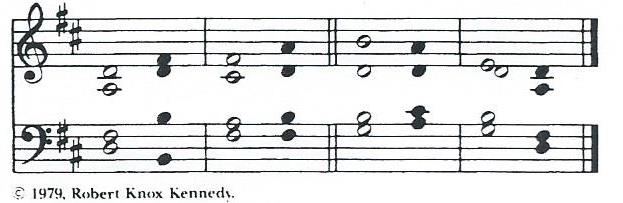 1 O Lord our Governor, *
how exalted is your Name in all the world!2 Out of the mouths of infants and children *
your majesty is praised above the heavens.3 You have set up a stronghold against your adversaries, *
to quell the enemy and the avenger.4 When I consider your heavens, the work of your fingers, *
the moon and the stars you have set in their courses,5 What is man that you should be mindful of him? *
the son of man that you should seek him out?6 You have made him but little lower than the angels; *
you adorn him with glory and honor;7 You give him mastery over the works of your hands; *
you put all things under his feet:8 All sheep and oxen, *
even the wild beasts of the field,9 The birds of the air, the fish of the sea, *
and whatsoever walks in the paths of the sea.10 O Lord our Governor, *
how exalted is your Name in all the world!THE LESSONS & CANTICLESTHE FIRST READING                                                                                                              Genesis 2:18-24A reading from Genesis   The Lord God said, “It is not good that the man should be alone; I will make him a helper as his partner.” So out of the ground the Lord God formed every animal of the field and every bird of the air, and brought them to the man to see what he would call them; and whatever the man called every living creature, that was its name. The man gave names to all cattle, and to the birds of the air, and to every animal of the field; but for the man there was not found a helper as his partner. So the Lord God caused a deep sleep to fall upon the man, and he slept; then he took one of his ribs and closed up its place with flesh. And the rib that the Lord God had taken from the man he made into a woman and brought her to the man. Then the man said,“This at last is bone of my bones
and flesh of my flesh;this one shall be called Woman,
for out of Man this one was taken.”Therefore a man leaves his father and his mother and clings to his wife, and they become one flesh.Lector: The Word of the LordPeople: Thanks be to God.CANTICLE: The First Song Of Isaiah                                                                                                 Hymnal 679 THE SECOND LESSON                                                                                                     Hebrews 1:1-4;:5-12A reading from HebrewsLong ago God spoke to our ancestors in many and various ways by the prophets, but in these last days he has spoken to us by a Son, whom he appointed heir of all things, through whom he also created the worlds. He is the reflection of God’s glory and the exact imprint of God’s very being, and he sustains all things by his powerful word. When he had made purification for sins, he sat down at the right hand of the Majesty on high, having become as much superior to angels as the name he has inherited is more excellent than theirs.Now God did not subject the coming world, about which we are speaking, to angels. But someone has testified somewhere,“What are human beings that you are mindful of them,
or mortals, that you care for them?You have made them for a little while lower than the angels;
you have crowned them with glory and honor,
subjecting all things under their feet.”Now in subjecting all things to them, God left nothing outside their control. As it is, we do not yet see everything in subjection to them, but we do see Jesus, who for a little while was made lower than the angels, now crowned with glory and honor because of the suffering of death, so that by the grace of God he might taste death for everyone.It was fitting that God, for whom and through whom all things exist, in bringing many children to glory, should make the pioneer of their salvation perfect through sufferings. For the one who sanctifies and those who are sanctified all have one Father. For this reason Jesus is not ashamed to call them brothers and sisters, saying,“I will proclaim your name to my brothers and sisters,
in the midst of the congregation I will praise you.”Lector: The Word of the LordPeople: Thanks be to God.CANTICLE: Glory To God                                                                                                               Hymnal S278Glory to God in the highest, and peace to his people on earth.Lord God, heavenly King, almighty God and Father,we worship you, we give you thanks, we praise you for your glory.Lord Jesus Christ, only Son of the Father, Lord God, Lamb of God, you take away the sin of the world: have mercy on us; you are seated at the right hand of the Father: receive our prayer.For you alone are the Holy One, you alone are the Lord,you alone are the Most High, Jesus Christ, with the Holy Spirit, in the glory of God the Father. Amen.A READING FROM MARK (MARK 10:2-16)						     Some Pharisees came, and to test Jesus they asked, “Is it lawful for a man to divorce his wife?” He answered them, “What did Moses command you?” They said, “Moses allowed a man to write a certificate of dismissal and to divorce her.” But Jesus said to them, “Because of your hardness of heart he wrote this commandment for you. But from the beginning of creation, ‘God made them male and female.’ ‘For this reason a man shall leave his father and mother and be joined to his wife, and the two shall become one flesh.’ So they are no longer two, but one flesh. Therefore what God has joined together, let no one separate.”Then in the house the disciples asked him again about this matter. He said to them, “Whoever divorces his wife and marries another commits adultery against her; and if she divorces her husband and marries another, she commits adultery.”People were bringing little children to him in order that he might touch them; and the disciples spoke sternly to them. But when Jesus saw this, he was indignant and said to them, “Let the little children come to me; do not stop them; for it is to such as these that the kingdom of God belongs. Truly I tell you, whoever does not receive the kingdom of God as a little child will never enter it.” And he took them up in his arms, laid his hands on them, and blessed them.The Word of the Lord. Thanks be to God.                              Homily       Anne Strothman, Lay Worship LeaderThe Apostles’ CreedI believe in God, the Father almighty, 
    creator of heaven and earth; 
I believe in Jesus Christ, his only Son, our Lord. 
    He was conceived by the power of the Holy Spirit 
        and born of the Virgin Mary. 
    He suffered under Pontius Pilate, 
        was crucified, died, and was buried. 
    He descended to the dead. 
    On the third day he rose again. 
    He ascended into heaven, 
        and is seated at the right hand of the Father. 
    He will come again to judge the living and the dead. 
I believe in the Holy Spirit, 
    the holy catholic Church, 
    the communion of saints, 
    the forgiveness of sins
    the resurrection of the body, 
    and the life everlasting. Amen.ANNOUNCEMENTS OFFERTORY: “We walk by faith”                                                                                                     Hymnal 209SUFFRAGESLeader:    The Lord be with you. People:     And also with you. Leader:     Let us pray. THE COLLECT OF THE DAYAlmighty and everlasting God, you are always more ready to hear than we to pray, and to give more than we either desire or deserve: Pour upon us the abundance of your mercy, forgiving us those things of which our conscience is afraid, and giving us those good things for which we are not worthy to ask, except through the merits and mediation of Jesus Christ our Savior; who lives and reigns with you and the Holy Spirit, one God, for ever and ever. Amen.COLLECTS O God, you make us glad with the weekly remembrance of the glorious resurrection of your Son our Lord: Give us this day such blessing through our worship of you, that the week to come may be spent in your favor; through Jesus Christ our Lord. Amen.Almighty and everlasting God, you are always more ready to hear than we to pray, and to give more than eitherwe desire or deserve: Pour down upon us the abundance of your mercy, forgiving us those things of which our conscience is afraid, and giving us those good things which we are not worthy to ask, except through the merits and mediation of Jesus Christ our Savior; who lives and reigns with you and the Holy Spirit, one God, for ever and ever.  Amen.In the parish family, we pray for our Outreach ministries especially Springfield Farmer’s Market, Project Woman, Children’s Defense Fund Freedom Schools, The YMCA, and Jefferson St. Oasis Garden; for those who have requested prayers especially Leigh, Charlene, Faye, Chris, Bonnie, Alice, Diana, James, Joy, Jane, Joni, Kim, Bobby, Sarah, Traudie, Lexie, and Keith, those celebrating birthdays this week especially Destany, Juanita, and Lexie, and anniversaries, Jamie & Cameron. We also pray for those who have died.Almighty God, you have given us grace at this time with one accord to make our common supplication to you; and you have promised through your well-beloved Son that when two or three are gathered together in his Name you will be in the midst of them: Fulfill now, O Lord, our desires and petitions as may be best for us; granting us in this world knowledge of your truth, and in the age to come life everlasting. Amen.CLOSING HYMN: “All creatures of our God and King”                                                                   Hymnal 400DISMISSAL: Let us bless the Lord.                        Thanks be to God.Postlude: “Prelude in F minor” WTC II - J.S. BachAltar FlowersThe flowers today are given in thanksgiving for brothers by Ann Chitkara.Ministers for October 3rd, 2021Lay Worship Leader: Anne StrothmanAltar Guild: Joan HurleyLector: Linda MortensenUshers: Steve SharpGeneral InformationRector: The Rev. Canon Dr. Lee Anne ReatSenior Warden: Dawn IvyJunior Warden: Scott Yeazell Treasurer: Ken BladhVestry at Large: Bonnie Bingman, Kay Koeninger, Linda Mortensen, Joyce Spangler, Denise Sharp, and Keith Doubt.Parish Administrator & Program Coordinator: Kelly ZellerDirector of Music: Dr. Christopher DurrenbergerFacility Manager: Paul McAfeeBookkeeper: Tina KnoxOur Father, who art in heaven,
     hallowed be thy Name, 
     thy kingdom come, 
     thy will be done, 
         on earth as it is in heaven. 
Give us this day our daily bread. 
And forgive us our trespasses, 
     as we forgive those 
         who trespass against us. 
And lead us not into temptation, 
     but deliver us from evil. 
For thine is the kingdom, 
     and the power, and the glory, 
     for ever and ever. Amen.